На історичному факультеті підбили підсумки студентського опитування «Кращий викладач – 2017»Кульмінацією тижня історичного факультету став традиційний концерт «Зірки істфаку», який відбувся 23 березня 2017 року. Перш ніж нагородити студентів факультету за їхні здобутки, на урочистому дійстві віншували викладачів - багатьох світочів педагогічної думки, які запалюють власними знаннями серця вихованців.Викладачі факультету, представлені до нагородження, були визначені шляхом анонімного опитування студентства в інтернет-ресурсі Google forms. Задля уникнення непорозумінь і несправедливого розподілу місць, для того, щоб залишити свій голос, студентам необхідно було пройти ідентифікацію в ресурсі за номером студентського квитка.За результатами цього проекту, утіленого Історичним студентським сенатом, були визначені кращі викладачі кафедр і два гран-прі: «кращий викладач істориків» та «кращий викладач географів», володарями яких стали професор Б. В. Год. і доцент О. А. Федій відповідно. Кращими викладачами кафедр були визначені доцент Т. В. Тронько (всесвітньої історія та методика викладання історії), професор Ю. В. Волошин (історія України), доцент С. М. Шевчук (географія та краєзнавство), доцент Я. Є. Блоха (філософія) та старший викладач Б. М. Бездітько (правознавство).Дякуємо переможцям за плідну й кропітку викладацьку роботу та зичимо подальших успіхів у підкоренні педагогічного олімпу!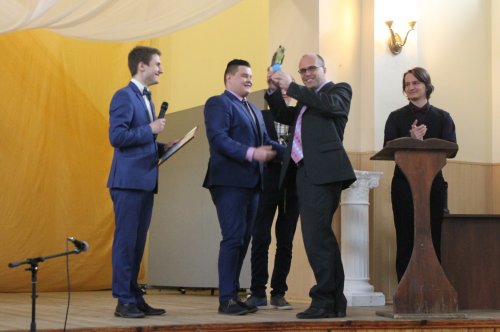 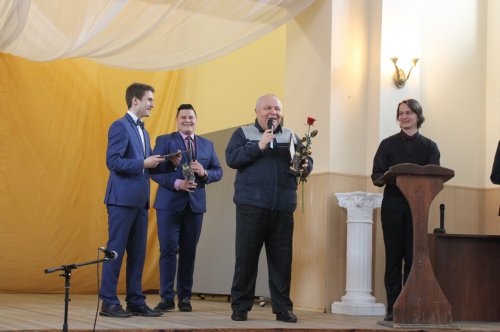 